国内互联网接入服务产品报价13.1 针对本项目服务承诺针对  中共中央直属机关2020年互联网接入服务定点采购项目（项目编号：ZC-CZB20053）  ，我公司承诺如下：1.可以按照采购人的需求情况配置充足的IP地址，充分保障采购人IP地址需求。2.保障采购人应急及重大活动保障方案时线路扩容要求。3.采购人一次性签订2年及以上合同或续签互联格网接入服务时，给予价格折扣或延长使用期限，具体价格折扣或优惠延长期限如下表，价格折扣或优惠延长期限为“二选一”。13.2 针对本项目服务响应承诺针对  中共中央直属机关2020年互联网接入服务定点采购项目（项目编号：ZC-CZB20053）  ，我公司对服务响应承诺如下：承诺提供7×24不间断网络接入服务, 提供重大活动期间及国庆节、春节等重点时期的业务连续性重点保障服务，承诺提供7×24全天候技术支持响应。在提供的链路出现故障发生中断情况下，我公司将在发现故障30分钟内通过用户指定的联系方式通告用户，并在60分钟内完成故障的初步判定，需要的情况下，2-4小时内指派工程师到达现场进行处理，并及时向用户通告故障处理情况。一般故障修复时间小于4-8小时。13.3 运行状态监测机制网络管理系统具有华为U2000综合网管系统、中盈综合网管系统、IDC/ISP信息安全管理系统、天融信信息安全系统可以对管内业务流量进行全程监控。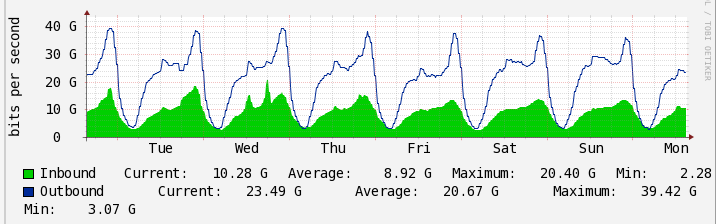 客户专线流量监控图13.4 日常维护保障协调全网，提供链路开通前的全程通道测试，为用户提供高质量的链路。根据链路的业务级别及用户要求，提供不同的链路保护方案。通过网络管理系统，提供长期、不间断的链路质量性能监测，建立性能报表，为质量分析提供可靠的依据。进行日常的链路巡视，出现故障时，及时调通障碍链路，压缩障碍历时，进行详细的链路统计。制定全面的链路处理流程及完善的链路倒接方案，提高障碍处理时限。定期进行链路质量分析，对出现质量劣化的链路及时提供优化方案，保证高指标的链路可用率。带宽最低可提供公网固定IP地址数量（个）目前执行合同价（年/元）折扣后价格（年/元）折扣率备注（接入方式）10M4500002000040%SDH/LAN/PTN/MSTP20M41000004000040%SDH/LAN/PTN/MSTP50M42300009200040%SDH/LAN/PTN/MSTP100M845000018000040%SDH/LAN/PTN/MSTP200M890000036000040%SDH/LAN/PTN/MSTP300M8140000056000040%SDH/LAN/PTN/MSTP500M16210000084000040%SDH/LAN/PTN/MSTP700M162700000108000040%SDH/LAN/PTN/MSTP1G643000000120000040%SDH/LAN/PTN/MSTP2G1284500000180000040%SDH/LAN/PTN/MSTP序号一次性签订合同期限价格折扣优惠延长期限备注12年3%1个月一次性付款23年5%2个月一次性付款34年7%4个月一次性付款45年10%6个月一次性付款